Общество с ограниченной ответственностью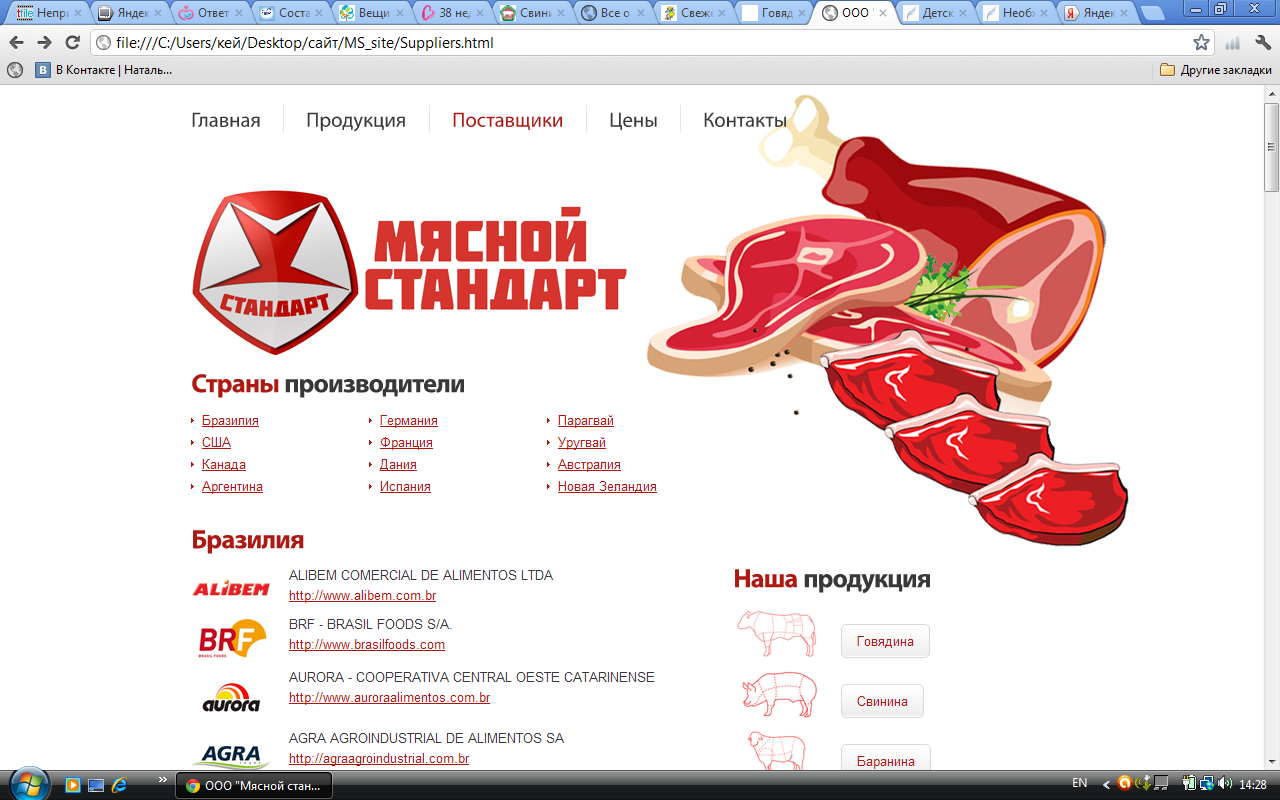 «МЯСНОЙ СТАНДАРТ»194356, г. Санкт-Петербург, вн. тер. муниципальный округ Шувалово-Озерки, Выборгское ш., д. 5, к. 4, лит. А, кв. 40ИНН 7802783951  КПП 780201001  ОГРН 1127847163245Генеральный директор                               _____________________Павлова Татьяна ВладимировнаФ.И.О генерального директораПавлова Татьяна ВладимировнаСвидетельство о регистрацииОГРН 1127847163245, свидетельство серия 78 №008551126 от 30 марта 2012г., МИФНС № 15 по Санкт-ПетербургуИНН/КПП7802783951/780201001Адрес места нахождения (юридический адрес)194356, Санкт-Петербург, вн. тер. г. муниципальный округ Шувалово-Озерки, Выборгское ш., д. 5, к. 4, лит. А, кв 40Адрес почтовый 196006, Санкт-Петербург, ул. Новорощинская, д.4, лит. А, БЦ «Собрание», а/я 83Адрес фактического местонахождения склада 188641, Ленинградская обл. Всеволожский р-н, пос. Ковалево, ул. Поперечная д. 15188660, Ленинградская обл, Всеволожский р-н, п. сельского типа Бугры, ул. Шоссейная д. 1АНомера контактных телефонов+7(812) 643-20-19Расчетный счет  140702 810 4060 0009 8321Корреспондентский счет30101 810 4000 0000 0555БИК044525555Полное наименование банкаПАО «Промсвязьбанк»Местонахождение банкаГ. Санкт-ПетербургРасчетный счет  240702 810 2000 0003 3218Корреспондентский счет30101 810 0000 0000 0852БИК044030852Полное наименование банкаАО БАНК «ПСКБ»Местонахождение банкаГ. Санкт-ПетербургРасчетный счет  340702 810 2550 0003 9996Корреспондентский счет30101 810 5000 0000 0653БИК044030653Полное наименование банкаПАО СбербанкМестонахождение банкаГ. Санкт-ПетербургЭДО Идентификатор    2AEB2A6E281-49A5-4AFF-8443-AEC46F9BD3D1Оператор ----- АО «Калуга Астрал»Идентификатор    2AEB2A6E281-49A5-4AFF-8443-AEC46F9BD3D1